Inhoudsopgave 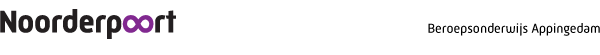 Automatische inhoudsopgaveInleiding Hier introduceer: Je jezelf Je BPV plek Je beschrijft met welke doelgroep je werkt Wat je taken zijn. De complexiteit van werken (wat maakt jouw stage in relatie tot jouw taken complex? Ten slotte beschrijf je wat de lezer kan verwachten in dit examenplan! Jouw examen wordt beoordeeld door een andere docent dan je eigen BPV-docent. Zorg er dus voor dat je volledig bent in je verslagen en dat je duidelijk bent in je plan. ! Moeite met spellen? Laat iemand anders thuis/ op school/ op stage je examen(plan) nalezen en controleren op spelfouten.VerslagBevat paginanummersHetzelfde lettertype en lettergrootte NawoordIn het nawoord beschrijf je jouw leeropbrengsten.ExamencodeTitel van het examenNaam studentStudentnummerCohortDatum van inleverenBPV instellingNaam werkbegeleiderSlb’er naam 